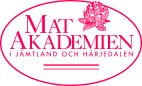 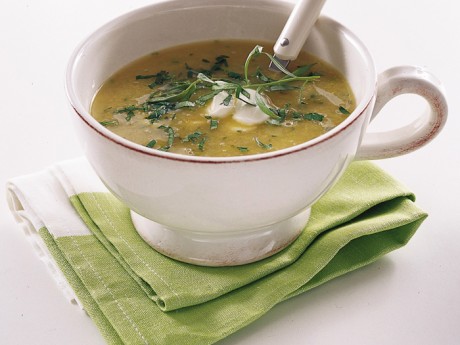 Dragonsoppa,              4 personerEn bearnaisedoftande soppa som är klar på 10 minuter.
Passar att serveras i mugg eller kopp.3 kokta potatisar
1 gul lök
30 gram rotselleri
3 morötter
1 msk dragon
1 tärning grönsaksbuljong
2 dl crème fraiche
2 msk vinäger
½ liter vattenSkala och skiva alla grönsaker.Fräs dem mjuka i smör i en kastrull.Pressa i den kokta potatisen.Tillsätt vatten, buljongtärning och kryddor.Låt soppan koka i 10 minuter.Tillsätt Crème FraicheKan serveras med en extra klick Crème Fraiche i soppan.
